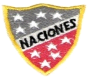 Escuela Particular Las Naciones Nº1973        Avenida Las Naciones 800 MaipúRBD : 25808-3 Fono: 7712401	Escuelalasnaciones1973@hotmail.comProfesora: Paula Ortiz Herrera.	GUÍA DE CIENCIAS NATURALES		“La importancia de las plantas en el medio ambiente” 3° BÁSICO Nombre: ____________________________________Fecha: _______________Las plantas nos proporcionan alimentos, medicinas, madera, combustible y fibras. Además, brindan cobijo a multitud de otros seres vivos, producen el oxígeno que respiramos, mantienen el suelo, regulan la humedad y contribuyen a la estabilidad del clima. Las plantas verdes pueblan toda la Tierra¿Cuáles son los beneficios de las plantas?Las utilizamos de alimento para las personas y para los animales.Obtenemos materiales de ellas: madera, resina, caucho, fibras,...Producen oxígeno.Absorben dióxido de carbono.Retienen el suelo y la humedad.Forman entornos bellos y llenos de vida.Ayudan a regular las temperaturas.¿Qué pasaría si no existieran las plantas? Pues sería una auténtica calamidad, porque las plantas son muy importantes para toda la vida de nuestro planeta. Son, por ejemplo, las que producen el oxígeno que respiramos todos los seres vivos, así que sin ellas moriríamos de asfixia.¿Qué pasaría si no existieran los árboles?Si no hubiera árboles en el planeta no habría oxígeno, y la tierra no tendría nutrientes así no habría vida y la tierra se destruiría por completo por no tener oxígeno, vida y también no habría agua pues sin arboles la tierra se sobre calentaría no habría agua que ayudara a la vida a sobrevivir.¿Qué pasaría si desaparecen las selvas y los bosques?Por lo tanto, la desaparición de bosques y selvas como consecuencia de la tala indiscriminada no sólo produce una disminución de la biodiversidad vegetal sino también representa la pérdida irreversible del hábitat natural de esas numerosas especies animales.¿Cómo afecta la deforestación a la flora y la fauna? 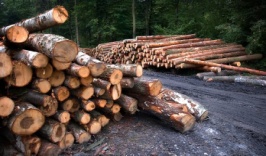 La tala de árboles puede provocar la pérdida del hábitat de especies animales, lo que puede dañar a los ecosistemas. ... Setenta por ciento de los animales y plantas habitan los bosques de la Tierra y muchos no pueden sobrevivir la deforestación que destruye su medio.¿Qué pasaría si los animales y las plantas silvestres se quedarán sin hábitat?Efectos. En sus términos más simples cuando se destruye un hábitat, las plantas, animales y otros organismos que lo ocupaban ven limitada su capacidad de carga, lo que lleva a un declive de poblaciones y hasta a la extinción. ​ El mayor riesgo que enfrentan las especies de todo el mundo es la pérdida de hábitat. ¿Qué pasa cuando un animal o planta es cambiado de hábitat?Lo que sucede cuando un animal o planta es cambiado de habitad sucede un proceso de adaptación en la que el organismo vivo necesita pasar un proceso donde intentará sobrevivir.¿Cómo afecta al ser humano la extinción de los animales y plantas?Pérdida de biodiversidad afecta salud de la humanidad. La desaparición de especies favorece la expansión de enfermedades. La extinción de vegetales y especies animales, una de las peores consecuencias del cambio climático global, está relacionada con el incremento de enfermedades infecciosas en los seres humanos.¿Cómo afecta la deforestación en el ser humano?La deforestación tiene muchos efectos negativos para el medio ambiente. Uno de los mayores impactos es la pérdida del hábitat de millones de especies. Setenta por ciento de los animales y plantas que habitan los bosques de la Tierra no pueden sobrevivir a la deforestación que destruye su medio.¿Cómo solucionar el problema de la deforestación?Una manera fácil de combatir la deforestación es la de plantar un árbol. ... Plantar un árbol. No utilizar papel (o reducir su uso). Reciclar y comprar productos reciclados.                                             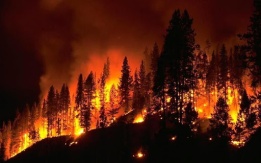 ¿Qué es un Incendio forestal?         Un incendio forestal es el fuego que se extiende sin control en terreno forestal o silvestre, afectando a combustibles vegetales, flora y fauna. Un incendio forestal se distingue de otros tipos de incendio por su amplia extensión, la velocidad con la que se puede extender desde su lugar de origen, su potencial para cambiar de dirección inesperadamente, y su capacidad para superar obstáculos como carreteras, ríos.¿Cuáles son las consecuencias de un incendio forestal?Entre las diversas formas de impacto que producen los incendios forestales se pueden destacar las siguientes:Erosión del suelo al desaparecer la capa vegetal. Esta desprotección del suelo frente a la elevada erosividad de las lluvias provoca grandes pérdidas de suelo y nutrientes, por las altas temperaturas modifican la composición biológica y química del suelo.Muerte o daños físicos a una parte de la población animal de la zona, especialmente la que tenga menos movilidad (invertebrados, crías de aves o mamíferos, etc.) por quemaduras o intoxicación respiratoria.En algunas ocasiones, muerte o daños físicos a las personas que intervienen en la extinción de los incendios o que resultan atrapadas por él.Ocasionalmente, perjuicios a la salud de las poblaciones humanas próximas.Destrucción de bienes e infraestructuras (casas, almacenes, postes de electricidad y comunicaciones, etc.)Corte temporal de vías de comunicación.Perjuicios económicos por la pérdida de madera y/o productos alimenticios, así como los costes de las labores de regeneración de las zonas afectadas.Alteraciones, a veces de forma irreversible, del equilibrio del medio natural.Contaminación de ríos que reciben las aguas de lluvia que atraviesan la zona quemada arrastrando partículas y cenizas en suspensión.Impacto sobre el paisaje.Actividades:Con la materia entregada anteriormente. Responde las siguientes preguntas:1.- ¿Cómo contribuyen las plantas a nuestra salud?A. mejoran el aire para respirarB. son bonitas para nuestros florerosC. se comen la basura de la tierraD. hacen que las nubes lluevan2.-Las plantas nos ayudan a vivir mejor porque:A. Producen maderaB. Proporcionan sustancias que se usan en la medicinaC. Proporcionan oxígeno para respirarD. Todas las anteriores3.- “La tala de árboles puede provocar la pérdida del hábitat de especies animales” ¿Qué quiere decir la palabra Tala?A. CrecerB. Cortar.C. AlimentarD. Proteger 4.- ¿Cómo solucionar el problema de la deforestación?A. Plantar un árbol.B. No utilizar papel  o reducir su usoC. Reciclar o comprar productos reciclados.D. Todas las anteriores.5.- ¿Qué es un Incendio Forestal?A. Es un fuego controlado en pequeñas  porciones de tierraB. Es un fuego que se extiende sin control en un  terreno forestal o silvestre en una  amplia extensión,C. Es un fuego que se produce en estructuras como en casas.D. Ninguna de las anteriores.6.- ¿Qué consecuencias tienen para la flora y la fauna un incendio forestal? Nombra solo tres_____________________________________________________________________________________________________________________________________________________________________________________________________7.- ¿Por qué son importantes las plantas para los seres vivos (animales y  seres humanos? Escribe al menos dos razones.________________________________________________________________________________________________________________________________________________________________________________________________________________________________________________________________________8.-Dibuja un animal que podría perder su hábitat si se talan los árboles. (En tu cuaderno)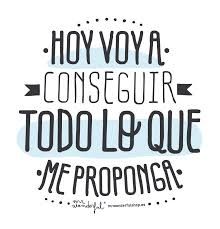 Objetivo de la clase: ¿Qué aprendí en la clase de hoy?:OA 4 Describir la importancia de las plantas para los seres vivos, el ser humano y el medio ambiente (por ejemplo: alimentación, aire para respirar, productos derivados, ornamentación, uso medicinal) proponiendo y comunicando medidas de cuidado.